Taflen Teithio Y Goets Fawr 11) Mae angen pedolau newydd ar ddau o'r ceffylau sy'n tynnu'r goets. Un ar gyfer pob carn.  Sawl pedol sydd ei hangen i gyd?2) Mae 6 cheffyl yn tynnu'r goets. Mae pob ceffyl yn yfed 2 litr o ddŵr wrth aros yn y dafarn. Sawl litr o ddŵr sy'n cael ei yfed i gyd?3) Mae 3 theithiwr yn y goets a phob un wedi talu £4 i fynd ar y daith. Faint o arian a dalwyd i gyd?4) Mae 2 deithiwr yn y goets wedi talu £4 am y siwrnai a dau ar ben y goets wedi talu £3 am y siwrnai. Faint o arian a dalwyd i gyd?5) Mae angen corn, pistol a chwip newydd ar gyfer taith y Goets Fawr. Mae'r corn yn £2.50, y pistol yn £5 a'r chwip yn £3.25. Beth yw cyfanswm cost y corn, y pistol a'r chwip?6) Mae'r goets yn teithio 22 milltir o Fetws y Coed i Fangor. Yna mae'n teithio 25 milltir o Fangor i Gaergybi. Faint o filltiroedd fydd y goets wedi teithio i gyd?7) Mae'r Goets yn gadael Betws y Coed am 8 o’r gloch y bore ac yn cyrraedd Caergybi am 1 o'r gloch y prynhawn. Pa mor hir gymerodd y daith?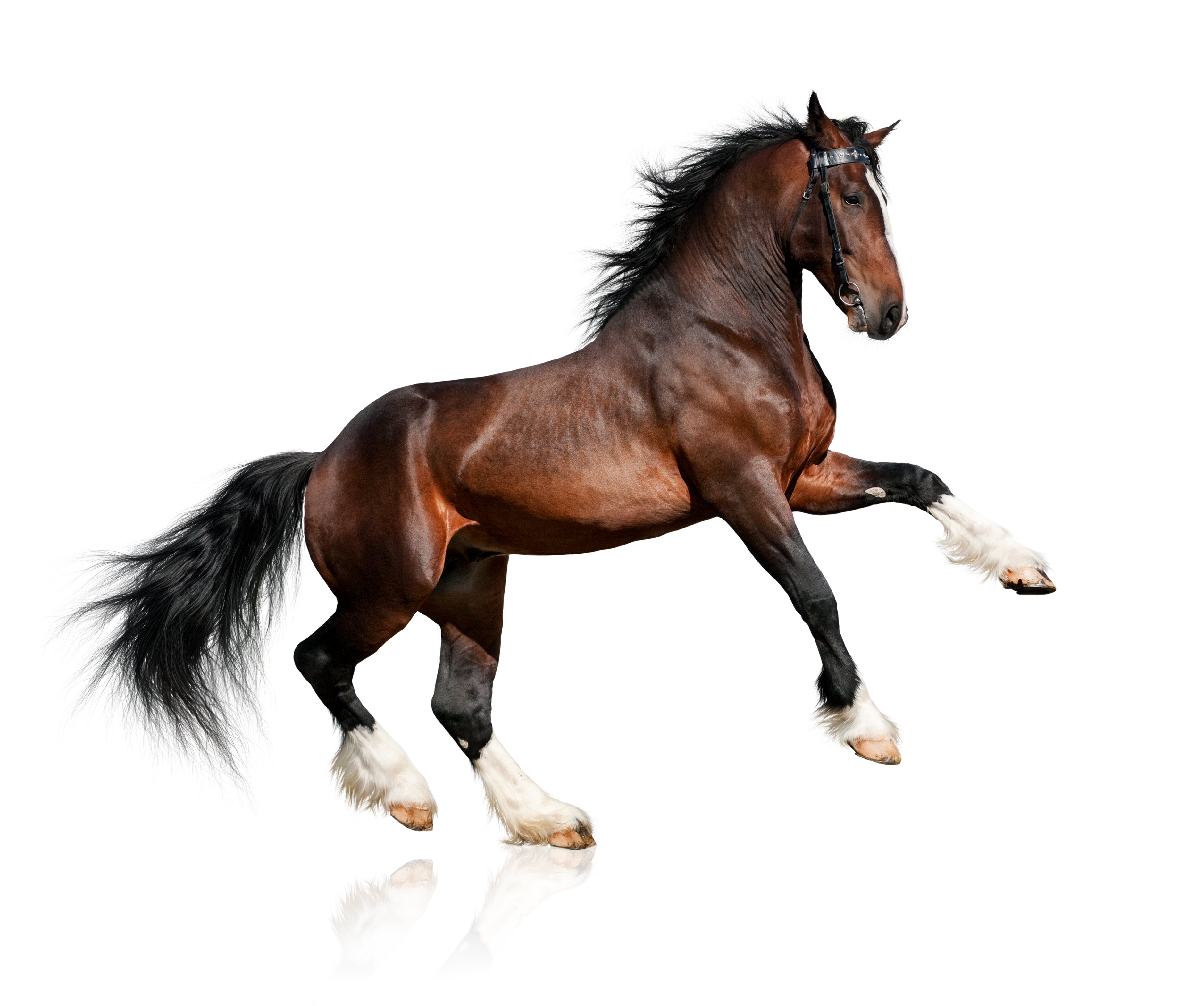 Taflen Teithio Y Goets Fawr 2 1) Mae'r goets fawr yn teithio ar gyflymdra o 20 milltir yr awr.  Sawl awr fyddai hi’n ei chymryd i'r goets deithio ....i) 80 milltir?ii) 160 milltir?iii) 120 milltir?iv) 10 milltir?2) Mae'n rhaid newid y ceffylau bob 12 milltir ar daith arferol. Sawl gwaith fyddai'n rhaid newid y ceffylau ar daith o i) 20 milltir?ii) 40 milltir?iii) 56 milltir?iv) 60 milltir?3) Mae'r goets yn mynd ar hyd ffyrdd serth iawn a rhaid newid y ceffylau bob 6 milltir. Sawl gwaith mae'n rhaid newid y ceffylau ar daith o .i) 10 milltir?ii) 20 milltir?iii) 30 milltir?iv) 50 milltir?